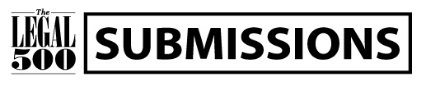 KanzleinamePraxisbereich  Wählen Sie den Praxisbereich ENTWEDER vom Dropdown-Menü           ►    ODER wenn Sie eine ältere Version von Word verwenden, tippen Sie in diese Box: 	       ►Wählen Sie EINEN Praxisbereich von der Liste auf den letzten Seiten dieses DokumentsKontaktdaten für die Vereinbarung eines InterviewterminsWie lautet der Name des Teams oder der Abteilung?PraxisleiterIhre Praxis: Was unterscheidet Ihre Praxis von der Konkurrenz?Ihre Praxis: Wie beurteilen Sie unser existierendes Ranking bzw. unsere Analyse?Mandanten: zur Veröffentlichung freigegebene MandantenMandanten: vertrauliche Mandanten (nicht zur Veröffentlichung)Ihr Team – Partner: Führende NamenIhr Team – Partner: Namen der nächsten GenerationIhr Team – Associates: AufsteigerIhr Team: signifikante Zu- und Abgänge auf PartnerebeneIhre Praxis – detaillierte Highlight-MandateBitte stellen Sie uns bis zu 20 Highlight-Mandate zur Verfügung, die Ihre Praxis in den vergangenen 12 Monaten am besten beschreiben.Um mehrere Namen oder Jurisdiktionen innerhalb eines Mandats hinzuzufügen, klicken Sie mit der rechten Maustaste auf beliebiges Feld und wählen Sie ‘Zeile unterhalb einfügen’.
Um weitere Mandate hinzuzufügen, kopieren Sie die relevanten Felder und fügen sie diese auf einer neuen Seite ein.*NEU* Freigegebene MandateBitte wählen Sie drei Ihrer Meinung nach am repräsentativsten Highlight-Mandate für Ihre Praxis aus der detaillierten Mandatsauflistung auf den nachfolgenden Seiten und stellen Sie uns eine kurze Zusammenfassung bereit. Bitte stellen Sie sicher, dass Sie uns nur zur Veröffentlichung freigegebene Mandate zur Verfügung stellen.
Beispiel“Beratung von [Mandanten einfügen] bei der Übernahme von [Unternehmen einfügen]”, oder“Beratung eines Bankenkonsortiums bei der Finanzierung des $6 Milliarden-Erwerbs eines Technologieunternehmens”.Referenz – DE Praxisbereiche 2021ARBEITSRECHT•	ArbeitsrechtBANK- UND FINANZRECHT•	Finanzmarktaufsicht•	FinTech•	Immobilienfinanzierung•	Investmentfonds•	Kreditrecht•	ProjektfinanzierungBRANCHENFOKUS•	Energie•	Regulatorische Beratung•	Transaktionen•	Gesundheit•	Heilmittelwerberecht•	Regulatorische Beratung•	Transaktionen•	Telekommunikation•	Regulatorische Beratung•	TransaktionenCOMPLIANCE•	Compliance•	Interne UntersuchungenGESELLSCHAFTSRECHT UND M&A•	Gesellschaftsrecht•	Gesellschafter- und gesellschaftsrechtliche Streitigkeiten•	M&A: Großdeals (€500m+)•	M&A: mittelgroße Deals (-€500m)GEWERBLICHER RECHTSSCHUTZ•	Patentrecht: Streitbeilegung•	Patentrecht: Anmeldungen und Amtsverfahren•	Markenrecht•	Designrecht•	Markenverwaltung und strategische Beratung•	WettbewerbsrechtHANDELS- UND VERTRIEBSRECHT•	Handel, Vertrieb und Logistik•	AußenwirtschaftsrechtIMMOBILIEN- UND BAURECHT•	Baurecht (einschließlich Streitbeilegung)•	Projektentwicklung•	Anlagenbau•	ImmobilienrechtINFORMATIONSTECHNOLOGIE•	Datenschutz•	Informationstechnologie und Digitalisierung•	IT-Transaktionen und OutsourcingKAPITALMARKT•	DCM•	High-Yield-Transaktionen•	ECM•	Strukturierte Finanzierungen und VerbriefungenKARTELLRECHT•	Kartellrecht•	Kartellrechtliche StreitigkeitenKONSUMGÜTER UND LEBENSMITTELRECHT•	Konsumgüter und LebensmittelrechtMEDIEN•	Entertainment•	Urheberrechtliche Streitigkeiten•	Gaming•	Digital Content•	Presse- und VerlagsrechtÖFFENTLICHES RECHT•	Beihilferecht•	Umwelt- und Planungsrecht•	Produktbezogene Beratung•	Entsorgungswirtschaft und Abfallrecht•	Vergaberecht•	WirtschaftsverwaltungsrechtPRIVATE CLIENTS UND NONPROFITS•	Private Clients und NonprofitsPRIVATE EQUITY•	PE-Transaktionen•	Fondsstrukturierung•	Venture capitalRESTRUKURIERUNG UND INSOLVENZ•	Insolvenz•	RestrukturierungSTEUERRECHT•	Steuerrecht•	SteuerstrafrechtSTREITBEILEGUNG•	Arbitration (einschließlich internationaler Arbitration)•	Commercial Litigation•	Streitigkeiten im Finanzdienstleistungssektor•	ProdukthaftungTRANSPORT•	Maritimes Wirtschaftsrecht•	Schiffsfinanzierung•	Beratung des TransportsektorsVERSICHERUNGSRECHT•	Beratung von Versicherungen•	StreitbeilegungWIRTSCHAFTSSTRAFRECHT•	Beratung von Unternehmen•	Beratung von EinzelpersonenREGIONALE KANZLEIEN: WIRTSCHAFTSRECHT•	Düsseldorf•	Köln•	Metropolregion Berlin/Brandenburg•	Metropolregion Bremen/Oldenburg•	Metropolregion Frankfurt/Rhein-Main•	Metropolregion Hamburg•	Metropolregion Hannover-Braunschweig-Göttingen-Wolfsburg•	Metropolregion Mitteldeutschland einschließlich Dresden•	Metropolregion München•	Metropolregion Nürnberg und Franken•	Metropolregion Rhein-Neckar•	Metropolregion Stuttgart•	Rheinland-Pfalz und Saarland•	Ruhrgebiet WestfalenNamePositionEmailTelefonnummerNameStandortAnzahl an PARTNERN im Team Anzahl an WEITEREN ANWÄLTEN im TeamPartner, die mindestens 50% ihrer Zeit in diesem Team/dieser Abteilung verbringenWeitere Anwälte, die mindestens 50% ihrer Zeit in diesem Team/dieser Abteilung verbringenWir empfehlen folgende Informationen anzugeben: wofür Ihre Praxis bekannt ist, Schlüsselpartner und Kernmandanten. Bitte machen Sie auch Angaben zum relevanten Wachstum der Praxis und jeglichen mandantenorientierten, kostensparenden oder effizienzsteigernden Initiativen (z.B. IT, AI).Aktive Kernmandanten in den vergangenen 12 MonatenUngefähre Dauer der Geschäftsbeziehung (Jahre)Neuer Mandant (ja/nein)
Um weitere Mandanten hinzuzufügen, klicken Sie mit der rechten Maustaste auf ein beliebiges Feld und wählen Sie ‘Zeile unterhalb einfügen’
Um weitere Mandanten hinzuzufügen, klicken Sie mit der rechten Maustaste auf ein beliebiges Feld und wählen Sie ‘Zeile unterhalb einfügen’
Um weitere Mandanten hinzuzufügen, klicken Sie mit der rechten Maustaste auf ein beliebiges Feld und wählen Sie ‘Zeile unterhalb einfügen’Aktive Kernmandanten in den vergangenen 12 MonatenUngefähre Dauer der Geschäftsbeziehung (Jahre)Neuer Mandant (ja/nein)
Um weitere Mandanten hinzuzufügen, klicken Sie mit der rechten Maustaste auf ein beliebiges Feld und wählen Sie ‘Zeile unterhalb einfügen’
Um weitere Mandanten hinzuzufügen, klicken Sie mit der rechten Maustaste auf ein beliebiges Feld und wählen Sie ‘Zeile unterhalb einfügen’
Um weitere Mandanten hinzuzufügen, klicken Sie mit der rechten Maustaste auf ein beliebiges Feld und wählen Sie ‘Zeile unterhalb einfügen’Bitte stellen Sie uns Informationen über Personen zur Verfügung, die eine herausragende Stellung in ihrem Praxisbereich besitzen.Bitte nennen Sie nur wirklich herausragende Kandidaten und übermitteln Sie ausreichenden und klaren Nachweis für die Nennung. Wir zeichnen nur Personen aus, die exzellentes Feedback von Referenzen und Wettbewerbern erhalten und die in diesem Jahr (und in vergangenen Jahren) eine prominente Rolle in marktführenden Mandaten gespielt haben.The Legal 500 ermutigt Kanzleien, talentierte Frauen und Minderheiten für eine Nennung als Führender Name/Name der nächsten Generation/Aufsteiger in Erwägung zu ziehen.Wenn Sie mehr Felder benötigen (für weitere Führende Namen), kopieren Sie bitte diese Seite. Partner: Führender Name 1Partner: Führender Name 1Partner: Führender Name 1NameStandortIn der vergangenen Ausgabe gelistet? (ja/nein)Unterstützende InformationenUnterstützende InformationenUnterstützende InformationenPartner: Führender Name 2Partner: Führender Name 2Partner: Führender Name 2NameStandortIn der vergangenen Ausgabe gelistet? (ja/nein)Unterstützende InformationenUnterstützende InformationenUnterstützende InformationenPartner: Führender Name 3Partner: Führender Name 3Partner: Führender Name 3NameStandortIn der vergangenen Ausgabe gelistet? (ja/nein)Unterstützende InformationenUnterstützende InformationenUnterstützende InformationenBitte stellen Sie uns Information über Junior-/neue/jüngere Partner zur Verfügung, die einen wesentlichen Beitag zur Praxis leisten. Bitte nennen Sie nur wirklich herausragende Kandidaten und übermitteln Sie ausreichenden und klaren Nachweis für die Nennung.Wenn Sie mehr Felder benötigen (für weitere Namen der nächsten Generation), kopieren Sie bitte diese Seite.Partner: Name der nächsten Generation 1Partner: Name der nächsten Generation 1Partner: Name der nächsten Generation 1NameStandortIn der vergangenen Ausgabe gelistet? (ja/nein)Unterstützende InformationenUnterstützende InformationenUnterstützende InformationenPartner: Name der nächsten Generation 2Partner: Name der nächsten Generation 2Partner: Name der nächsten Generation 2NameStandortIn der vergangenen Ausgabe gelistet? (ja/nein)Unterstützende InformationenUnterstützende InformationenUnterstützende InformationenBitte stellen Sie uns Informationen über Associates zur Verfügung, die einen wesentlichen Beitrag zur Praxis leisten. Bitte nennen Sie nur wirklich herausragende Kandidaten und übermitteln Sie ausreichenden und klaren Nachweis für die Nennung. Auch Counsel können in dieser Kategorie genannt werden.Wenn Sie mehr Felder benötigen (für weitere Associates), kopieren Sie bitte diese Seite.Associate: Aufsteiger 1Associate: Aufsteiger 1NameStandortUnterstützende InformationenUnterstützende InformationenAssociate: Aufsteiger 2Associate: Aufsteiger 2NameStandortUnterstützende InformationenUnterstützende InformationenNameZugang/Abgang/Ernennung?Kommt von/geht zu (Kanzlei)/neue PositionMonat/Jahr?1. Mandant:ÜberblickÜberblick2. Mandant:ÜberblickÜberblick3. Mandant:ÜberblickÜberblickFreigegebenes Mandat Freigegebenes Mandat Freigegebenes Mandat Freigegebenes Mandat Name des MandantenIndustriebereichIndustriebereichIndustriebereichÜberblick über das MandatÜberblick über das MandatÜberblick über das MandatÜberblick über das MandatBitte stellen Sie einen mandatsbeschreibenden Satz zur Veröffentlichung auf legal500.de zur Verfügung, z.B. “beriet Mandant A beim €20 Millionen-Erwerb von Unternehmen B”Bitte stellen Sie einen mandatsbeschreibenden Satz zur Veröffentlichung auf legal500.de zur Verfügung, z.B. “beriet Mandant A beim €20 Millionen-Erwerb von Unternehmen B”Bitte stellen Sie einen mandatsbeschreibenden Satz zur Veröffentlichung auf legal500.de zur Verfügung, z.B. “beriet Mandant A beim €20 Millionen-Erwerb von Unternehmen B”Bitte stellen Sie einen mandatsbeschreibenden Satz zur Veröffentlichung auf legal500.de zur Verfügung, z.B. “beriet Mandant A beim €20 Millionen-Erwerb von Unternehmen B”Beschreibung des MandatsBeschreibung des MandatsBeschreibung des MandatsBeschreibung des MandatsTransaktionsvolumenGrenzüberschreitend (ja/nein)?Grenzüberschreitend (ja/nein)?Grenzüberschreitend (ja/nein)?Involvierte Jurisdiktion(en)Involvierte Jurisdiktion(en)Involvierte Jurisdiktion(en)Mandatsursprung in genannter Jurisdiktion (ja/nein)Federführende(r) PartnerFederführende(r) PartnerFederführende(r) PartnerFederführende(r) PartnerNameStandortStandortPraxisbereichWeitere wichtige TeammitgliederWeitere wichtige TeammitgliederWeitere wichtige TeammitgliederWeitere wichtige TeammitgliederNameStandortStandortPraxisbereichWeitere Kanzleien, die an der Beratung teilgenommen haben und ihre Rolle(n)Weitere Kanzleien, die an der Beratung teilgenommen haben und ihre Rolle(n)Weitere Kanzleien, die an der Beratung teilgenommen haben und ihre Rolle(n)Weitere Kanzleien, die an der Beratung teilgenommen haben und ihre Rolle(n)KanzleinameRolleRolleBeraten wen (geben Sie die Kanzlei/das Unternehmen/die Person an, die beraten wurde)StartdatumStartdatumEnddatumEnddatumVertrauliches MandatVertrauliches MandatVertrauliches MandatVertrauliches MandatVertrauliches MandatName des MandantenName des MandantenIndustriebereichIndustriebereichIndustriebereichÜberblick über das Mandat (optional)Überblick über das Mandat (optional)Überblick über das Mandat (optional)Überblick über das Mandat (optional)Überblick über das Mandat (optional)Wenn Sie keine zur Veröffentlichung freigegebene Mandate zur Verfügung gestellt haben, geben Sie bitte einen anonymisierten mandatsbeschreibenden Satz für die Veröffentlichung auf legal500.de an, z.B. “beriet ein XYZ Unternehmen beim €20 Millionen-Erwerb eines XYZ Unternehmens”Wenn Sie keine zur Veröffentlichung freigegebene Mandate zur Verfügung gestellt haben, geben Sie bitte einen anonymisierten mandatsbeschreibenden Satz für die Veröffentlichung auf legal500.de an, z.B. “beriet ein XYZ Unternehmen beim €20 Millionen-Erwerb eines XYZ Unternehmens”Wenn Sie keine zur Veröffentlichung freigegebene Mandate zur Verfügung gestellt haben, geben Sie bitte einen anonymisierten mandatsbeschreibenden Satz für die Veröffentlichung auf legal500.de an, z.B. “beriet ein XYZ Unternehmen beim €20 Millionen-Erwerb eines XYZ Unternehmens”Wenn Sie keine zur Veröffentlichung freigegebene Mandate zur Verfügung gestellt haben, geben Sie bitte einen anonymisierten mandatsbeschreibenden Satz für die Veröffentlichung auf legal500.de an, z.B. “beriet ein XYZ Unternehmen beim €20 Millionen-Erwerb eines XYZ Unternehmens”Wenn Sie keine zur Veröffentlichung freigegebene Mandate zur Verfügung gestellt haben, geben Sie bitte einen anonymisierten mandatsbeschreibenden Satz für die Veröffentlichung auf legal500.de an, z.B. “beriet ein XYZ Unternehmen beim €20 Millionen-Erwerb eines XYZ Unternehmens”Beschreibung des MandatsBeschreibung des MandatsBeschreibung des MandatsBeschreibung des MandatsBeschreibung des MandatsBitte fügen Sie jegliche relevante Pressemitteilungen in dieses Feld einBitte fügen Sie jegliche relevante Pressemitteilungen in dieses Feld einBitte fügen Sie jegliche relevante Pressemitteilungen in dieses Feld einBitte fügen Sie jegliche relevante Pressemitteilungen in dieses Feld einBitte fügen Sie jegliche relevante Pressemitteilungen in dieses Feld einTransaktionsvolumenGrenzüberschreitend (ja/nein)?Grenzüberschreitend (ja/nein)?Grenzüberschreitend (ja/nein)?Grenzüberschreitend (ja/nein)?Involvierte Jurisdiktion(en)Involvierte Jurisdiktion(en)Involvierte Jurisdiktion(en)Involvierte Jurisdiktion(en)Mandatsursprung in genannter Jurisdiktion (ja/nein)Federführende(r) PartnerFederführende(r) PartnerFederführende(r) PartnerFederführende(r) PartnerFederführende(r) PartnerNameNameStandortStandortPraxisbereichWeitere wichtige TeammitgliederWeitere wichtige TeammitgliederWeitere wichtige TeammitgliederWeitere wichtige TeammitgliederWeitere wichtige TeammitgliederNameNameStandortStandortPraxisbereichWeitere Kanzleien, die an der Beratung teilgenommen haben und ihre Rolle(n)Weitere Kanzleien, die an der Beratung teilgenommen haben und ihre Rolle(n)Weitere Kanzleien, die an der Beratung teilgenommen haben und ihre Rolle(n)Weitere Kanzleien, die an der Beratung teilgenommen haben und ihre Rolle(n)Weitere Kanzleien, die an der Beratung teilgenommen haben und ihre Rolle(n)KanzleinameKanzleinameRolleRolleBeraten wen (geben Sie die Kanzlei/das Unternehmen/die Person an, die beraten wurde)StartdatumStartdatumStartdatumEnddatumEnddatum